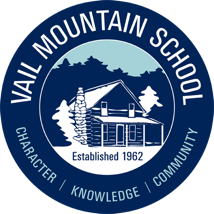 Research Used to DevelopVMS New Modified Block ScheduleThe VMS Schedule Redesign Team consulted with Independent School Management (ISM) and with Leadership and Design, a consulting firm that works with many independent schools to utilize the process of “design thinking” to create change. Additionally, VMS consulted with Association of Colorado Independent Schools (ACIS) and National Association of Independent Schools (NAIS) schools throughout the process.Time Is the Prize: Our Research-Informed Schedule (Page 14-15)Neuro Teach Brain Science and the Future of EducationBold Moves for Schools How We Create Remarkable Learning EnvironmentsLet Teenagers Sleep In (New York Times)How to Help a Teenager Be College-Ready (New York Times)When Your 200-Month-Old Can’t Sleep Through the Night (New York Times)Designing TimeFive Reasons Why Change is So Hard for Schools – And What Can Make it EasierSurvey Says: Ethnographic Research Can Provide Valuable InsightsResearch Summary: PBL and 21st Century Competencies